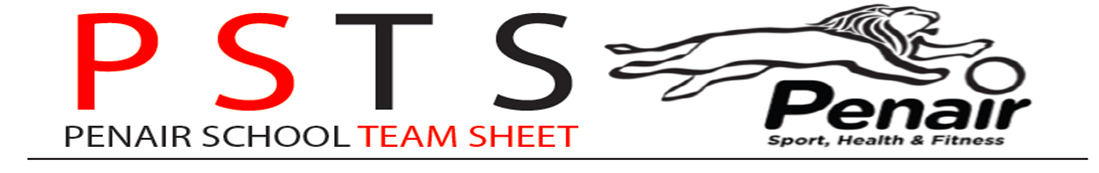 Autumn Term Sports Clubs Start 2.40pm  Finish 4pmWear Penair PE kitDayBoysGirlsMondayAll years Cross Country Meet at astroMr AtkinsonAll years Cross Country Meet at astroMr AtkinsonTuesdayYear 8 RugbyMeet at sports hall changing roomsMr HockingYear 9 RugbyMeet at AstroMr EdworthyYear 11 RugbyMeet at astroMr TrivettYear 7 Netball Meet at sports hall changing roomsMiss HintonYear 9,10, 11 NetballMeet at AstroMiss BalesWednesdayYear 7 Rugby Meet at astro Mr EdworthyYear 10 RugbyMeet at astroMr TrivettYear 8 Netball Meet at sports hall changing roomsMiss HintonYear 7,8,9 WK A Football.  WK B Rugby. Meet at astroMiss BucknoleThursdayFixtures FixturesFridayINVITE ONLYRugby skills trainingMr Hocking